MAS-38a/53/23115V032000236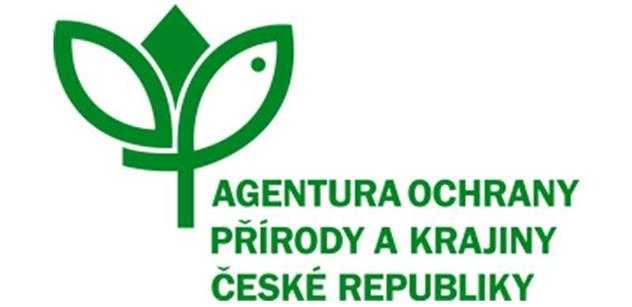 Číslo jednací: 06584/UL/23DODATEK č. 1ke smlouvě o dílo č. MAS-38a/53/23 ze dne 3. 10. 2023 (dále jen "Smlouva o dílo")
Smluvní stranyObjednatelČeská republika - Agentura ochrany přírody a krajiny České republikyRegionální pracoviště: Regionální pracoviště SCHKO České středohoříSídlo: Kaplanova 1931/1, 148 00 Praha 11 - ChodovBankovní spojení: ČNB Praha, Číslo účtu: 18228011/0710IČO: 629 335 91, DIČ: neplátce DPHKontaktní adresa: Michalská 260, 41201 LitoměřiceTelefon: 951 424 324Zastoupený: Ing. Vladislav Kopecký, vedoucí oddělení péče o přírodu a krajinu -  RP SCHKO České středohoříV rozsahu této smlouvy osoba zmocněná k jednání se zhotovitelem, k věcným úkonům a k převzetí díla: RNDr. Petr Chvátal(dále jen „objednatel”)aZhotovitelPatrik HartIČO: 646 92 426DIČ: CZ7101142895Adresa sídla: Malečov 9, 403 27 MalečovZastoupený: Patrikem HartemBankovní spojení: ČSOB Ústí nad Labem, č.ú.: 107779552/0300V rozsahu této smlouvy osoba zmocněná k jednání s objednatelem: Patrik Hart,email: “xxxx”, telefon: „xxxx“ (dále jen „zhotovitel”)Čl. IV. Smlouvy o dílo se nahrazuje následujícím zněním:Bod 4.1 smlouvy o dílo se z důvodu pozdějšího přidělení finančních prostředků na realizaci díla a tedy i pozdějšího nabytí účinnosti Smlouvy o dílo mění takto: Zhotovitel se zavazuje provést dílo a předat jej objednateli nejpozději do: 31. 10. 2023.3.1	Ostatní ustanovení Smlouvy o dílo zůstávají beze změny. 3.2	Smluvní strany berou na vědomí, že tento Dodatek může podléhat povinnosti jeho uveřejnění podle zákona č. 340/2015 Sb., o zvláštních podmínkách účinnosti některých smluv, uveřejňování těchto smluv a o registru smluv (zákon o registru smluv), zákona č. 134/2016 Sb., o zadávání veřejných zakázek, ve znění pozdějších předpisů a/nebo jeho zpřístupnění podle zákona č. 106/1999 Sb., o svobodném přístupu k informacím, ve znění pozdějších předpisů a tímto s uveřejněním či zpřístupněním podle výše uvedených právních předpisů souhlasí.3.3	Tento Dodatek nabývá platnosti dnem podpisu oprávněným zástupcem poslední smluvní strany. Tento Dodatek nabývá účinnosti dnem podpisu oprávněným zástupcem poslední smluvní strany. Podléhá-li však tento Dodatek povinnosti uveřejnění prostřednictvím registru smluv podle zákona o registru smluv, nenabude účinnosti dříve, než dnem jeho uveřejnění. Smluvní strany se budou vzájemně o nabytí účinnosti Dodatku neprodleně informovat.3.4	Tento dodatek je vyhotoven v elektronickém originále.V Litoměřicíchdne 5. 10. 2023V Malečovědne 4. 10. 2023ObjednatelObjednatelZhotovitelZhotovitelIng. Vladislav Kopecký, vedoucí oddělení péče o přírodu a krajinu -  RP SCHKO České středohoříIng. Vladislav Kopecký, vedoucí oddělení péče o přírodu a krajinu -  RP SCHKO České středohoříPatrik HartPatrik Hart